АДМИНИСТРАЦИЯ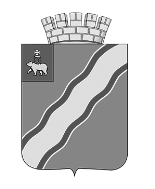 КРАСНОКАМСКОГО ГОРОДСКОГО ОКРУГАПОСТАНОВЛЕНИЕ11.01.2023                                                                                                          № 5-пОб утверждении Административного регламента по предоставлению муниципальной услуги «Выдача разрешений на право вырубки зеленых насаждений»В соответствии с Федеральным законом от 27 июля 2010 г. № 210-ФЗ «Об организации предоставления государственных и муниципальных услуг», Федеральным законом от 06 октября 2003 г. № 131-ФЗ «Об общих принципах организации местного самоуправления в Российской Федерации», постановлением администрации города Краснокамска от 21 февраля 2019 г. № 124-п «Об утверждении порядка разработки и утверждения административных регламентов предоставления муниципальных услуг на территории Краснокамского городского округа» администрация Краснокамского городского округаПОСТАНОВЛЯЕТ:1. Утвердить прилагаемый Административный регламент по предоставлению муниципальной услуги «Выдача разрешений на право вырубки зеленых насаждений»;2. Признать утратившим силу постановление администрации Краснокамского городского округа от 12 января 2022 г. № 5-п «Об утверждении Административного регламента по предоставлению муниципальной услуги «Выдача разрешений на право вырубки зеленых насаждений».3. Постановление подлежит опубликованию в специальном выпуске «Официальные материалы органов местного самоуправления Краснокамского городского округа» газеты «Краснокамская звезда» и размещению на официальном сайте Краснокамского городского округа http://krasnokamsk.ru/;4. Настоящее постановление вступает в силу с момента его официального опубликования;5. Контроль за исполнением постановления возложить на заместителя главы Краснокамского городского округа по развитию коммунальной инфраструктуры и благоустройства С.А. Ренёва.И.о. главы городского округа –главы администрации Краснокамского городского округа				                      А.В. МаксимчукУТВЕРЖДЕНпостановлением администрацииКраснокамского городского округаот 11.01.2023 № 5-пАДМИНИСТРАТИВНЫЙ РЕГЛАМЕНТпо предоставлению муниципальной услуги «Выдача разрешений на право вырубки зеленых насаждений»I. Общие положения1. Предмет регулирования Административного регламента1.1. Административный регламент устанавливает стандарт предоставления муниципальной услуги «Выдача разрешений на право вырубки зеленых насаждений» (далее – Муниципальная услуга), устанавливает состав, последовательность и сроки выполнения Административных процедур по предоставлению Муниципальной услуги, в том числе особенности выполнения Административных процедур в электронном виде, формы контроля за исполнением Административного регламента, досудебный (внесудебный) порядок обжалования решений и действий (бездействия) органов местного самоуправления муниципальных образований Муниципальным Казенным Учреждением «Краснокамск благоустройство» (далее – МКУ «Краснокамск благоустройство»).1.2. Выдача разрешения на право вырубки зеленых насаждений осуществляется в случаях:1.2.1. При выявлении нарушения строительных, санитарных и иных норм и правил, вызванных произрастанием зеленых насаждений, в том числе при проведении капитального и текущего ремонта зданий строений сооружений, в случае, если зеленые насаждения мешают проведению работ;1.2.2. Проведения санитарных рубок (в том числе удаления аварийных деревьев и кустарников), реконструкции зеленых насаждений и капитального ремонта (реставрации) объектов озеленения (парков, бульваров, скверов, улиц, внутри дворовых территорий);1.2.3. Проведения строительства (реконструкции), сетей инженерно-технического обеспечения, в том числе линейных объектов;1.2.4. Проведение капитального или текущего ремонта сетей инженерно-технического обеспечения, в том числе линейных объектов за исключением проведения аварийно-восстановительных работ сетей инженерно-технического обеспечения и сооружений;1.2.5. Размещения, установки объектов, не являющихся объектами капитального строительства;1.2.6. Проведение инженерно-геологических изысканий;1.2.7. Восстановления нормативного светового режима в жилых и нежилых помещениях, затеняемых деревьями;1.2.8. Вынужденный снос деревьев без признаков ослабления.1.3. Выдача разрешения на право вырубки зеленых насаждений осуществляется для производства работ на землях, на которые не распространяется действие лесного законодательства Российской Федерации, на землях, не входящих в полосы отвода железных и автомобильных дорог, на земельных участках, не относящихся к специально отведенным для выполнения агротехнических мероприятий по разведению и содержанию зеленных насаждений (питомники, оранжерейные комплексы), а также не относящихся к территории кладбищ.1.4. Вырубка зеленых насаждений без разрешения на территории Краснокамского городского округа не допускается, за исключением проведения аварийно-восстановительных работ сетей инженерно-технического обеспечения и сооружений.2. Круг Заявителей2.1. Заявителями являются физические лица, индивидуальные предприниматели и юридические лица, независимо от права пользования земельным участком, за исключением территорий с лесными насаждениями (далее – Заявитель).2.2. Интересы Заявителей, указанных в пункте 2.1 настоящего Административного регламента, могут представлять лица, обладающие соответствующими полномочиями (далее – Представитель).2.3. Полномочия Представителя, выступающего от имени Заявителя, подтверждаются доверенностью, оформленной в соответствии с требованиями законодательства Российской Федерации.3. Требования предоставления Заявителю Муниципальной услуги в соответствии с вариантом предоставления Муниципальной услуги, соответствующим признакам Заявителя, определенным в результате анкетирования, проводимого органом, предоставляющим услугу (далее – профилирование), а также результата, за предоставлением которого обратился Заявитель3.1. Информирование о порядке предоставления Муниципальной услуги осуществляется:1) непосредственно при личном приеме Заявителя в МКУ «Краснокамск благоустройство» (далее - Уполномоченный орган) или многофункциональном центре предоставления государственных и муниципальных услуг (далее – Многофункциональный центр);2) по телефону в Уполномоченном органе или Многофункциональном центре;3) письменно, в том числе посредством электронной почты;4) посредством размещения в открытой и доступной форме информации:5) в федеральной государственной информационной системе «Единый портал государственных и муниципальных услуг (функций)» https://www.gosuslugi.ru/ (далее – Единый портал);6) на официальном сайте Краснокамского городского округа https://krasnokamsk.ru/ (далее – Официальный сайт);7) посредством размещения информации на информационных стендах Уполномоченного органа или Многофункционального центра.3.2. Информирование осуществляется по вопросам, касающимся:способов подачи Заявления о предоставлении Муниципальной услуги;адресов Уполномоченного органа и Многофункциональных центров, обращение в которые необходимо для предоставления Муниципальной услуги;справочной информации о работе Уполномоченного органа;документов, необходимых для предоставления услуги;порядка и сроков предоставления Муниципальной услуги;порядка получения сведений о ходе рассмотрения Заявления о предоставлении Муниципальной услуги и о результатах предоставления Муниципальной услуги;порядка досудебного (внесудебного) обжалования действий (бездействия) должностных лиц, и принимаемых ими решений при предоставлении Муниципальной услуги.Получение информации по вопросам предоставления Муниципальной услуги осуществляется бесплатно.3.3. При устном обращении Заявителя (лично или по телефону) должностное лицо Уполномоченного органа, работник Многофункционального центра, осуществляющий консультирование, подробно и в вежливой (корректной) форме информирует обратившихся по интересующим вопросам.Ответ на телефонный звонок должен начинаться с информации о наименовании органа, в который позвонил Заявитель, фамилии, имени, отчества (последнее – при наличии) и должности специалиста, принявшего телефонный звонок.Если должностное лицо Уполномоченного органа не может самостоятельно дать ответ, телефонный звонок должен быть переадресован (переведен) на другое должностное лицо или же обратившемуся лицу должен быть сообщен телефонный номер, по которому можно будет получить необходимую информацию.Если подготовка ответа требует продолжительного времени, он предлагает Заявителю один из следующих вариантов дальнейших действий:1. изложить обращение в письменной форме;2. назначить другое время для консультаций.Должностное лицо Уполномоченного органа не вправе осуществлять информирование, выходящее за рамки стандартных процедур и условий предоставления Муниципальной услуги, и влияющее прямо или косвенно на принимаемое решение.Продолжительность информирования по телефону не должна превышать10 минут.Информирование осуществляется в соответствии с графиком приема граждан.3.4. По письменному обращению должностное лицо Уполномоченного органа, ответственное за предоставление Муниципальной услуги, подробно в письменной форме разъясняет гражданину сведения по вопросам, указанным в пункте 3.2 настоящего Административного регламента в порядке, установленном Федеральным законом от 02 мая 2006 г. № 59-ФЗ «О порядке рассмотрения обращений граждан Российской Федерации» (далее – Федеральный закон № 59-ФЗ).3.5. На Едином портале размещаются сведения, предусмотренные Положением о федеральной государственной информационной системе «Федеральный реестр государственных и муниципальных услуг (функций)», утвержденным постановлением Правительства Российской Федерации от 24 октября 2011 г. № 861.Доступ к информации о сроках и порядке предоставления Муниципальной услуги осуществляется без выполнения Заявителем каких-либо требований, в том числе без использования программного обеспечения, установка которого на технические средства Заявителя требует заключения лицензионного или иного соглашения с правообладателем программного обеспечения, предусматривающего взимание платы, регистрацию или авторизацию Заявителя, или предоставление им персональных данных.3.6. На официальном сайте, на стендах в местах предоставления Муниципальной услуги и в Многофункциональном центре размещается следующая справочная информация:а) о месте нахождения и графике работы Уполномоченного органа и его структурных подразделений, ответственных за предоставление Муниципальной услуги, а также Многофункциональных центров;б) справочные телефоны структурных подразделений Уполномоченного органа, ответственных за предоставление Муниципальной услуги;в) адрес официального сайта, а также электронной почты и (или) формы обратной связи Уполномоченного органа в сети «Интернет».3.7. В залах ожидания Уполномоченного органа размещаются нормативные правовые акты, регулирующие порядок предоставления Муниципальной услуги, в том числе Административный регламент, которые по требованию Заявителя предоставляются ему для ознакомления.3.8. Размещение информации о порядке предоставления Муниципальной услуги на информационных стендах в помещении Многофункционального центра осуществляется в соответствии с соглашением, заключенным между Многофункциональным центром и Уполномоченным органом с учетом требований к информированию, установленных Административным регламентом.3.9. Информация о ходе рассмотрения Заявления о предоставлении Муниципальной услуги и о результатах предоставления Муниципальной услуги может быть получена Заявителем (его Представителем) в личном кабинете на Едином портале, а также в соответствующем структурном подразделении Уполномоченного органа при обращении Заявителя лично, по телефону, посредством электронной почты.II. Стандарт предоставления Муниципальной услуги4. Наименование Муниципальной услуги4.1. Наименование Муниципальной услуги – «Выдача разрешений на право вырубки зеленых насаждений» (далее – Муниципальная услуга).5. Наименование органа местного самоуправления (организации), предоставляющего Муниципальную услугу5.1. Муниципальная услуга предоставляется Уполномоченным органом. Справочная информация о месте нахождения, графике работы, контактных телефонах, предоставляющего Муниципальную услугу, приведена в Приложении 1 Административного регламента. 5.2. При предоставлении Муниципальной услуги Уполномоченный орган взаимодействует с:5.2.1. Федеральной налоговой службой;5.2.2. Федеральной службой государственной регистрации, кадастра и картографии;5.2.3. Управлением Государственной инспекции безопасности дорожного движения Главного управления Министерства внутренних дел Российской Федерации по Пермскому краю;5.2.4. Администрацией Краснокамского городского округа.6. Описание результата предоставления Муниципальной услуги6.1. Результатом предоставления услуги является разрешение на право вырубки зеленых насаждений;Разрешение на право вырубки зеленых насаждений оформляется по форме согласно Приложению 3 к настоящему Административному регламенту6.2. Отказ в выдаче разрешения на право вырубки зеленых насаждений.6.3. Результат предоставления услуги:а) направляется Заявителю в форме электронного документа, подписанного усиленной квалифицированной электронной подписью уполномоченного должностного лица, в личный кабинет на Едином портале в случае, если такой способ указан в Заявлении о выдаче разрешения на право вырубки зеленых насаждений;б) выдается Заявителю на бумажном носителе при личном обращении в Уполномоченный орган, Многофункциональный центр в соответствии с выбранным Заявителем способом получения результата предоставления услуги.7. Срок предоставления Муниципальной услуги7.1. При обращении Заявителя за получением разрешения на право вырубки зеленых насаждений не может превышать 17 рабочих дней с даты регистрации Заявления в Уполномоченном органе.7.2. Срок предоставления Муниципальной услуги начинает исчисляться с даты регистрации Заявления.7.3. В общий срок предоставления Муниципальной услуги входит срок направления межведомственных запросов и получения на них ответов, срок направления документов, являющихся результатом предоставления Муниципальной услуги.8. Правовые основания для предоставления Муниципальной услуги8.1. Перечень нормативных правовых актов, регулирующих предоставление Муниципальной услуги.Предоставление Муниципальной услуги осуществляется в соответствии с:Федеральным законом от 10.01.2002 № 7-ФЗ «Об охране окружающей среды»;Федеральным законом от 06.10.2003 № 131-ФЗ «Об общих принципах организации местного самоуправления в Российской Федерации»;Федеральным законом от 27.07.2010 № 210-ФЗ «Об организации предоставления государственных и муниципальных услуг»;Уставом МКУ «Краснокамск благоустройство»;Постановлением администрации Краснокамского городского округа от 29.05.2021 № 293-п «Об утверждении Правил содержания зеленых насаждений на территории Краснокамского городского округа».9. Исчерпывающий перечень документов, необходимых для предоставления Муниципальной услуги9.1. Исчерпывающий перечень документов и сведений, необходимых в соответствии с нормативными правовыми актами для предоставления Муниципальной услуги и услуг, которые являются необходимыми и обязательными для предоставления Муниципальной услуги, подлежащих представлению Заявителем, способы их получения Заявителем, в том числе в электронной форме, порядок их представления.9.1.1 Заявитель или его Представитель представляет в Уполномоченный в орган Заявление о выдаче разрешения на право вырубки зеленых насаждений по форме, приведенной в Приложении 2 к настоящему Административному регламенту, а также прилагаемые к нему документы через Единый портал.В случае предоставления Заявления о выдаче разрешения на право вырубки зеленых насаждений и прилагаемых к нему документов указанным способом Заявитель или его Представитель, прошедшие процедуры регистрации, идентификации и аутентификации с использованием федеральной государственной информационной системы «Единая система идентификации и аутентификации в инфраструктуре, обеспечивающей информационно-технологическое взаимодействие информационных систем, используемых для предоставления государственных и муниципальных услуг в электронной форме» (далее – ЕСИА) или иных государственных информационных систем, если такие государственные информационные системы в установленном Правительством Российской Федерации порядке обеспечивают взаимодействие с ЕСИА, при условии совпадения сведений о физическом лице в указанных информационных системах, заполняют форму указанного заявления с использованием интерактивной формы в электронном виде, без необходимости дополнительной подачи заявления в какой-либо иной форме.Заявление о выдаче разрешения на право вырубки зеленых насаждений направляется Заявителем или его Представителем вместе с прикрепленными электронными документами, указанными в подпунктах «б»-«з» пункта 9.2 настоящего Административного регламента. Заявление подписывается Заявителем или его Представителем, уполномоченным на подписание такого заявления, усиленной квалифицированной электронной подписью, либо усиленной неквалифицированной электронной подписью, сертификат ключа проверки которой создан и используется в инфраструктуре, обеспечивающей информационно-технологическое взаимодействие информационных систем, используемых для предоставления государственных и муниципальных услуг в электронной форме, которая создается и проверяется с использованием средств электронной подписи и средств удостоверяющего центра, имеющих подтверждение соответствия требованиям, установленным федеральным органом исполнительной власти в области обеспечения безопасности в соответствии с частью 5 статьи 8 Федерального закона «Об электронной подписи», а также при наличии у владельца сертификата ключа проверки ключа простой электронной подписи, выданного ему при личном приеме в соответствии с Правилами использования простой электронной подписи при обращении за получением государственных и муниципальных услуг, утвержденными постановлением Правительства Российской Федерации от 25 января 2013 г. № 33 «Об использовании простой электронной подписи при оказании государственных и муниципальных услуг», в соответствии с Правилами определения видов электронной подписи, использование которых допускается при обращении за получением государственных и муниципальных услуг, утвержденными постановлением Правительства Российской Федерации от 25 июня 2012 г. № 634 «О видах электронной подписи, использование которых допускается при обращении за получением государственных и муниципальных услуг» (далее – усиленная неквалифицированная электронная подпись).б) на бумажном носителе посредством личного обращения в орган местного самоуправления, в том числе через Многофункциональный центр в соответствии с соглашением о взаимодействии между Многофункциональным центром и Уполномоченным органом местного самоуправления, заключенным в соответствии с постановлением Правительства Российской Федерации от 27 сентября 2011 г. № 797 «О взаимодействии между многофункциональными центрами предоставления государственных и муниципальных услуг и федеральными органами исполнительной власти, органами государственных внебюджетных фондов, органами государственной власти субъектов Российской Федерации, органами местного самоуправления», либо посредством почтового отправления с уведомлением о вручении.9.1.2. Иные требования, в том числе учитывающие особенности предоставления Муниципальной услуги в Многофункциональных центрах, особенности предоставления Муниципальной услуги по экстерриториальному принципу и особенности предоставления Муниципальной услуги в электронной форме.В целях предоставления услуги Заявителю или его Представителю обеспечивается в Многофункциональных центрах доступ к Единому порталу, в соответствии с постановлением Правительства Российской Федерации от 22 декабря 2012 г. № 1376 «Об утверждении Правил организации деятельности многофункциональных центров предоставления государственных и муниципальных услуг».9.1.3. Документы, прилагаемые Заявителем к Заявлению о выдаче разрешения на право вырубки зеленых насаждений, представляемые в электронной форме, направляются в следующих форматах:а) xml - для документов, в отношении которых утверждены формы и требования по формированию электронных документов в виде файлов в формате xml;б) doc, docx, odt - для документов с текстовым содержанием, 
не включающим формулы;в) pdf, jpg, jpeg, png, bmp, tiff - для документов с текстовым содержанием, в том числе включающих формулы и (или) графические изображения, а также документов с графическим содержанием;г) zip, rar – для сжатых документов в один файл;д) sig – для открепленной усиленной квалифицированной электронной подписи.9.1.4. В случае если оригиналы документов, прилагаемых к Заявлению о выдаче разрешения на право вырубки зеленых насаждений, выданы и подписаны Уполномоченным органом на бумажном носителе, допускается формирование таких документов, представляемых в электронной форме, путем сканирования непосредственно с оригинала документа (использование копий не допускается), которое осуществляется с сохранением ориентации оригинала документа в разрешении 300-500 dpi (масштаб 1:1) и всех аутентичных признаков подлинности (графической подписи лица, печати, углового штампа бланка), с использованием следующих режимов:а) «черно-белый» (при отсутствии в документе графических изображений и (или) цветного текста);б) «оттенки серого» (при наличии в документе графических изображений, отличных от цветного графического изображения);в) «цветной» или «режим полной цветопередачи» (при наличии в документе цветных графических изображений либо цветного текста).Количество файлов должно соответствовать количеству документов, каждый из которых содержит текстовую и (или) графическую информацию.9.2. Документы, прилагаемые Заявителем к Заявлению о выдаче разрешения на право вырубки зеленых насаждений, представляемые в электронной форме, должны обеспечивать возможность идентифицировать документ и количество листов в документе.Исчерпывающий перечень документов, необходимых для предоставления услуги, подлежащих предоставлению Заявителем самостоятельно:а) Заявление о выдаче разрешения на право вырубки зеленых насаждений. В случае предоставления Заявления о выдаче разрешения на право вырубки зеленых насаждений в электронной форме посредством Единого портала в соответствии с подпунктом «а» пункта 9.1.1 настоящего Административного регламента указанное Заявление заполняется путем внесения соответствующих сведений в интерактивную форму на Едином портале, без необходимости предоставления в иной форме;б) документ, удостоверяющего личность Заявителя или Представителя заявителя (предоставляется в случае личного обращения в Уполномоченный орган, МФЦ). В случае направления Заявления посредством ЕПГУ сведения из документа, удостоверяющего личность Заявителя, Представителя формируются при подтверждении учетной записи в Единой системе идентификации и аутентификации (далее – ЕСИА) из состава соответствующих данных указанной учетной записи и могут быть проверены путем направления запроса с использованием системы межведомственного электронного взаимодействия;в) документ, подтверждающий полномочия Представителя Заявителя действовать от имени Заявителя (в случае обращения за предоставлением услуги Представителя Заявителя). При обращении посредством ЕПГУ указанный документ, выданный организацией, удостоверяется усиленной квалифицированной электронной подписью правомочного должностного лица организации, а документ, выданный физическим лицом, - усиленной квалифицированной электронной подписью нотариуса с приложением файла открепленной усиленной квалифицированной электронной подписи в формате sig;г) дендроплан или схема с описанием места положения дерева (с указанием ближайшего адресного ориентира, а также информации об основаниях для его вырубки);д) документ с указанием кадастрового номера земельного участка (при наличии), адреса (месторасположения) земельного участка, вида проведения работ, с указанием характеристик зеленых насаждений (породы, высоты, диаметра, и т.д.) подлежащих вырубке (перечетная ведомость зеленых насаждений)е) заключение специализированной организации о нарушении естественного освещения в жилом или нежилом помещении (в случае отсутствия предписания надзорных органов);ж) заключение специализированной организации о нарушении строительных, санитарных и иных норм и правил, вызванных произрастанием зеленых насаждений (при выявлении нарушения строительных, санитарных и иных норм и правил, вызванных произрастанием зеленых насаждений);з) задание на выполнение инженерных изысканий (в случае проведения инженерно-геологических изысканий).9.3. Исчерпывающий перечень документов и сведений, необходимых в соответствии с нормативными правовыми актами для предоставления Муниципальной услуги, которые находятся в распоряжении государственных органов, органов местного самоуправления и иных органов, участвующих в предоставлении государственных или муниципальных услуг.9.3.1. Исчерпывающий перечень необходимых для предоставления услуги документов (их копий или сведений, содержащихся в них), которые запрашиваются Уполномоченным органом в порядке межведомственного информационного взаимодействия (в том числе с использованием единой системы межведомственного электронного взаимодействия и подключаемых к ней региональных систем межведомственного электронного взаимодействия) в государственных органах, органах местного самоуправления и подведомственных государственным органам и органам местного самоуправления организациях, в распоряжении которых находятся указанные документы, и которые заявитель вправе представить по собственной инициативе:а) Сведения из Единого государственного реестра юридических лиц (при обращении Заявителя, являющегося юридическим лицом);б) Сведения из Единого государственного реестра индивидуальных предпринимателей (при обращении Заявителя, являющегося индивидуальным предпринимателем);в) Сведения из Единого государственного реестра недвижимости об объекте недвижимости, об основных характеристиках и зарегистрированных правах на объект недвижимости;г) Предписание надзорного органа;д) Разрешение на размещение объекта;е) Разрешение на право проведения земляных работ;ж) Схема движения транспорта и пешеходов, в случае обращения за получением разрешения на вырубку зеленых насаждений, проводимой на проезжей части;з) Разрешение на строительство.10. Исчерпывающий перечень оснований отказа в приеме документов10.1. Заявление о предоставлении услуги подано орган местного самоуправления или организацию, в полномочия которых не входит предоставление услуги;10.2. Представление неполного комплекта документов, необходимых для предоставления услуги;10.3. Представленные Заявителем документы утратили силу на момент обращения за услугой;10.4. Представленные Заявителем документы содержат подчистки и исправления текста, не заверенные в порядке, установленном законодательством Российской Федерации;10.5. Документы содержат повреждения, наличие которых не позволяет в полном объеме использовать информацию и сведения, содержащиеся в документах для предоставления услуги;10.6. Неполное заполнение полей в форме Заявления, в том числе в интерактивной форме заявления на ЕПГУ;10.7. Подача запроса о предоставлении услуги и документов, необходимых для предоставления услуги, в электронной форме с нарушением установленных требований;10.8. Несоблюдение установленных статьей 11 Федерального закона от 6 апреля 2011 г. № 63-ФЗ «Об электронной подписи» условий признания действительности, усиленной квалифицированной электронной подписи.10.9. Решение об отказе в приеме документов, указанных в пункте 11 настоящего Административного регламента, оформляется по форме согласно Приложению 4 к настоящему Административному регламенту.Решение об отказе в приеме документов, указанных в пункте 11 настоящего Административного регламента, направляется Заявителю способом, определенным Заявителем в Заявлении о выдаче разрешения на право вырубки зеленых насаждений, не позднее рабочего дня, следующего за днем регистрации такого Заявления, либо выдается в день личного обращения за получением указанного решения в Многофункциональный центр или Уполномоченный орган.Отказ в приеме документов, указанных в пункте 11 настоящего Административного регламента, не препятствует повторному обращению Заявителя в Уполномоченный орган.11. Исчерпывающий перечень оснований для приостановления предоставления услуги или отказа в предоставлении услуги.11.1. Оснований для приостановления сроков предоставления муниципальной услуги действующим законодательством не предусмотрено.11.2. Исчерпывающий перечень оснований для отказа в предоставлении муниципальной услуги:11.2.1. Наличие противоречивых сведений в Заявлении и приложенных к нему документах;11.2.2. Несоответствие информации, которая содержится в документах и сведениях, представленных Заявителем, данным, полученным в результате межведомственного электронного взаимодействия;11.2.3. Выявлена возможность сохранения зеленых насаждений;11.2.4. Несоответствие документов, представляемых Заявителем, по форме или содержанию требованиям законодательства Российской Федерации;11.2.5. Запрос подан неуполномоченным лицом.Решение об отказе в предоставлении услуги, оформляется по форме согласно Приложению 4 к настоящему Административному регламенту.Решение об отказе в предоставлении услуги, направляется Заявителю способом, определенным Заявителем в Заявлении о выдаче разрешения на право вырубки зеленых насаждений, не позднее рабочего дня, следующего за днем принятия такого решения, либо выдается в день личного обращения за получением указанного решения в Многофункциональный центр или Уполномоченный орган.12. Порядок, размер и основания взимания государственной пошлины или иной оплаты, взимаемой за предоставление Муниципальной услуги12.1. Предоставление услуги осуществляется без взимания платы. 12.2. В случае вырубки зеленых насаждений в целях, указанных в пунктах 1.2.8 настоящего Административного регламента, подлежащих компенсации, заявителю выставляется счет на оплату восстановительной стоимости за вырубку зеленых насаждений или предлагаются компенсационные посадки (1:3). Согласно Правил содержания зеленых насаждений на территории Краснокамского городского округа, утвержденных постановлением администрации Краснокамского городского округа от 29.05.2020 № 293-п.13. Максимальный срок ожидания в очереди при подаче Заявителем запроса о предоставлении Муниципальной услуги и при получении результата предоставления Муниципальной услуги13.1. Максимальный срок ожидания в очереди при подаче запроса о предоставлении Муниципальной услуги и при получении результата предоставления Муниципальной услуги в Уполномоченном органе или Многофункциональном центре составляет не более15 минут.14. Срок регистрации запроса Заявителя о предоставлении Муниципальной услуги, в том числе в электронной форме14.1. Регистрация Заявления о выдаче разрешения на право вырубки зеленых насаждений, представленного Заявителем указанными в пункте 9.1 настоящего Административного регламента способами в МКУ «Краснокамск благоустройство» осуществляется не позднее одного рабочего дня, следующего за днем его поступления.14.2. В случае представления заявления о выдаче разрешения на право вырубки зеленых насаждений в электронной форме способом, указанным в подпункте «а» пункта 9.1 настоящего Административного регламента, вне рабочего времени Уполномоченного органа либо в выходной, нерабочий праздничный день днем получения Заявления о выдаче разрешения на право вырубки зеленых насаждений считается первый рабочий день, следующий за днем предоставления Заявителем указанного Заявления.15. Требования к помещениям, в которых предоставляется Муниципальная услугаМестоположение административных зданий, в которых осуществляется прием заявлений и документов, необходимых для предоставления Муниципальной услуги, а также выдача результатов предоставления Муниципальной услуги, должно обеспечивать удобство для граждан с точки зрения пешеходной доступности от остановок общественного транспорта.В случае, если имеется возможность организации стоянки (парковки) возле здания (строения), в котором размещено помещение приема и выдачи документов, организовывается стоянка (парковка) для личного автомобильного транспорта Заявителей. За пользование стоянкой (парковкой) с Заявителей плата не взимается.Для парковки специальных автотранспортных средств инвалидов на стоянке (парковке) выделяется не менее 10%мест (но не менее одного места) для бесплатной парковки транспортных средств, управляемых инвалидами I, II групп, а также инвалидами III группы в порядке, установленном Правительством Российской Федерации, и транспортных средств, перевозящих таких инвалидов и (или) детей-инвалидов.В целях обеспечения беспрепятственного доступа Заявителей, в том числе передвигающихся на инвалидных колясках, вход в здание и помещения, в которых предоставляется государственная Муниципальная услуга, оборудуются пандусами, поручнями, тактильными (контрастными) предупреждающими элементами, иными специальными приспособлениями, позволяющими обеспечить беспрепятственный доступ и передвижение инвалидов, в соответствии с законодательством Российской Федерации о социальной защите инвалидов.Центральный вход в здание Уполномоченного органа должен быть оборудован информационной табличкой (вывеской), содержащей информацию:а) наименование;б) местонахождение и юридический адрес; режим работы;в) график приема;г) номера телефонов для справок.Помещения, в которых предоставляется Муниципальная услуга, должны соответствовать санитарно-эпидемиологическим правилам и нормативам.Помещения, в которых предоставляется Муниципальная услуга, оснащаются:а) противопожарной системой и средствами пожаротушения; системой оповещения о возникновении чрезвычайной ситуации; средствами оказания первой медицинской помощи;б) туалетными комнатами для посетителей.Зал ожидания Заявителей оборудуется стульями, скамьями, количество которых определяется исходя из фактической нагрузки и возможностей для их размещения в помещении, а также информационными стендами.Тексты материалов, размещенных на информационном стенде, печатаются удобным для чтения шрифтом, без исправлений, с выделением наиболее важных мест полужирным шрифтом.Места для заполнения Заявлений оборудуются стульями, столами (стойками), бланками заявлений, письменными принадлежностями.Места приема Заявителей оборудуются информационными табличками(вывесками) с указанием:а) номера кабинета и наименования отдела;б) фамилии, имени и отчества (последнее – при наличии), должности ответственного лица за прием документов;в) графика приема Заявителей.Рабочее место каждого ответственного лица за прием документов, должно быть оборудовано персональным компьютером с возможностью доступа к необходимым информационным базам данных, печатающим устройством (принтером) и копирующим устройством.Лицо, ответственное за прием документов, должно иметь настольную табличку с указанием фамилии, имени, отчества (последнее – при наличии) и должности.При предоставлении Муниципальной услуги инвалидам обеспечиваются:а) возможность беспрепятственного доступа к объекту (зданию, помещению), в котором предоставляется Муниципальная услуга;б) возможность самостоятельного передвижения по территории, на которой расположены здания и помещения, в которых предоставляется Муниципальная услуга, а также входа в такие объекты и выхода из них, посадки в транспортное средство и высадки из него, в том числе с использование кресла- коляски;в) сопровождение инвалидов, имеющих стойкие расстройства функции зрения и самостоятельного передвижения;г) надлежащее размещение оборудования и носителей информации, необходимых для обеспечения беспрепятственного доступа инвалидов зданиям и помещениям, в которых предоставляется Муниципальная услуга, и к Муниципальной услуге с учетом ограничений их жизнедеятельности;д) дублирование необходимой для инвалидов звуковой и зрительной информации, а также надписей, знаков и иной текстовой и графической информации знаками, выполненными рельефно-точечным шрифтом Брайля;е) допуск сурдопереводчика и тифлосурдопереводчика;ж) допуск собаки-проводника при наличии документа, подтверждающего ее специальное обучение, на объекты (здания, помещения), в которых предоставляются Муниципальная услуга;з) оказание инвалидам помощи в преодолении барьеров, мешающих получению ими Муниципальных услуг наравне с другими лицами.16. Показатели доступности и качества Муниципальной услуги16.1. Основными показателями доступности предоставления Муниципальной услуги являются:а) наличие полной и понятной информации о порядке, сроках и ходе предоставления Муниципальной услуги в информационно- телекоммуникационных сетях общего пользования (в том числе в сети «Интернет»), средствах массовой информации;б) возможность получения Заявителем уведомлений о предоставлении Муниципальной услуги с помощью Единого портала;в) возможность получения информации о ходе предоставления Муниципальной услуги, в том числе с использованием информационно- коммуникационных технологий.16.2. Основными показателями качества предоставления Муниципальной услуги являются:а) своевременность предоставления Муниципальной услуги в соответствии со стандартом ее предоставления, установленным настоящим Административным регламентом;б) минимально возможное количество взаимодействий гражданина с должностными лицами, участвующими в предоставлении Муниципальной услуги;в) отсутствие обоснованных жалоб на действия (бездействие) сотрудников и их некорректное (невнимательное) отношение к Заявителям;г) отсутствие нарушений установленных сроков в процессе предоставления Муниципальной услуги;д) отсутствие Заявлений об оспаривании решений, действий (бездействия) Уполномоченного органа, его должностных лиц, принимаемых (совершенных) при предоставлении Муниципальной услуги, по итогу рассмотрения которых вынесены решения об удовлетворении (частичном удовлетворении) требований Заявителей.17. Иные требования к предоставлению Муниципальной услуги17.1. Перечень услуг, которые являются необходимыми и обязательными для предоставления Муниципальной услуги, в том числе сведения о документе (документах), выдаваемом (выдаваемых) организациями, участвующими в предоставлении Муниципальной услуги17.1.1. Услуги, необходимые и обязательные для предоставления Муниципальной услуги, отсутствуют.17.1.2. При предоставлении Муниципальной услуги запрещается требовать от Заявителя:а) представления документов и информации или осуществления действий, представление или осуществление которых не предусмотрено нормативными правовыми актами, регулирующими отношения, возникающие в связи с предоставлением Муниципальной услуги;б) представления документов и информации, которые в соответствии с нормативными правовыми актами Российской Федерации и Пермского края, муниципальными правовыми актами Администрации Краснокамского городского округа находятся в распоряжении органов, предоставляющих Муниципальную услугу, государственных органов, органов местного самоуправления и (или подведомственных государственным органам и органам местного самоуправления организаций, участвующих в предоставлении Муниципальных услуг, за исключением документов, указанных в части 6 статьи 7 Федерального закона от 27 июля 2010 г. № 210-ФЗ «Об организации предоставления государственных и муниципальных услуг» (далее – Федеральный закон № 210-ФЗ);в) представления документов и информации, отсутствие и (или) недостоверность которых не указывались при первоначальном отказе в приеме документов, необходимых для предоставления Муниципальной услуги, либо в предоставлении Муниципальной услуги, за исключением следующих случаев:1) изменение требований нормативных правовых актов, касающихся предоставления Муниципальной услуги, после первоначальной подачи заявления о предоставлении Муниципальной услуги;2) наличие ошибок в заявлении о предоставлении Муниципальной услуги и документах, поданных Заявителем после первоначального отказа в приеме документов, необходимых для предоставления Муниципальной услуги, либо в предоставлении Муниципальной услуги и не включенных в представленный ранее комплект документов;3) истечение срока действия документов или изменение информации после первоначального отказа в приеме документов, необходимых для предоставления Муниципальной услуги, либо в предоставлении Муниципальной услуги;4) выявление документально подтвержденного факта (признаков) ошибочного или противоправного действия (бездействия) должностного лица Уполномоченного органа, служащего, работника Многофункционального центра, работника организации, предусмотренной частью 1.1 статьи 16 Федерального закона № 210-ФЗ, при первоначальном отказе в приеме документов, необходимых для предоставления Муниципальной услуги, либо в предоставлении Муниципальной услуги, о чем в письменном виде за подписью руководителя Уполномоченного органа, руководителя Многофункционального центра при первоначальном отказе в приеме документов, необходимых для предоставления Муниципальной услуги, либо руководителя организации, предусмотренной частью 1.1 статьи 16 Федерального закона № 210-ФЗ, уведомляется Заявитель, а также приносятся извинения за доставленные неудобства.III. Состав, последовательность и сроки выполнения административных процедур18. Исчерпывающий перечень Административных процедур18.1. Предоставление Муниципальной услуги включает в себя следующие Административные процедуры:а) прием, проверка документов и регистрация Заявления;б) получение сведений посредством межведомственного информационного взаимодействия, в том числе с использованием федеральной государственной информационной системы «Единая система межведомственного электронного взаимодействия» (далее – СМЭВ);в) подготовка акта обследования, подготовка расчета восстановительной стоимости;г) рассмотрение документов и сведений; д) принятие решения;е) выдача результата.Описание Административных процедур представлено в Приложении 5 к настоящему Административному регламенту.19. Перечень Административных процедур (действий) при предоставлении Муниципальной услуги услуг в электронной форме19.1. При предоставлении Муниципальной услуги в электронной форме Заявителю обеспечиваются:а) получение информации о порядке и сроках предоставления Муниципальной услуги;б) формирование Заявления;в) прием и регистрация Уполномоченным органом Заявления и иных документов, необходимых для предоставления Муниципальной услуги;г) получение результата предоставления Муниципальной услуги;д) получение сведений о ходе рассмотрения Заявления;е) осуществление оценки качества предоставления Муниципальной услуги;ж) досудебное (внесудебное) обжалование решений и действий (бездействия) Уполномоченного органа либо действия (бездействие) должностных лиц Уполномоченного органа, предоставляющего Муниципальную услугу, либо муниципального служащего.20. Порядок осуществления Административных процедур (действий) в электронной форме20.1. Формирование Заявления.Формирование Заявления осуществляется посредством заполнения электронной формы Заявления на Едином портале, без необходимости дополнительной подачи Заявления в какой-либо иной форме.Форматно-логическая проверка сформированного Заявления осуществляется после заполнения Заявителем каждого из полей электронной формы Заявления. При выявлении некорректно заполненного поля электронной формы Заявления Заявитель уведомляется о характере выявленной ошибки и порядке ее устранения посредством информационного сообщения непосредственно в электронной форме Заявления.При формировании Заявления Заявителю обеспечивается:а) возможность копирования и сохранения Заявления и иных документов, указанных в Административном регламенте, необходимых для предоставления Муниципальной услуги;б) возможность печати на бумажном носителе копии электронной формы Заявления;в) сохранение ранее введенных в электронную форму Заявления значений в любой момент по желанию пользователя, в том числе при возникновении ошибок ввода и возврате для повторного ввода значений в электронную форму Заявления;г) заполнение полей электронной формы Заявления до начала ввода сведений Заявителем с использованием сведений, размещенных в ЕСИА, и сведений, опубликованных на Едином портале, в части, касающейся сведений, отсутствующих в ЕСИА;д) возможность вернуться на любой из этапов заполнения электронной формы Заявления без потери ранее введенной информации;е) возможность доступа Заявителя на Едином портале, к ранее поданным им Заявлениям в течение не менее одного года, а также частично сформированных Заявлений – в течение не менее 3 месяцев.Сформированное и подписанное Заявление и иные документы, необходимые для предоставления Муниципальной услуги, направляются в Уполномоченный орган посредством Единого портала.20.2. Уполномоченный орган обеспечивает в сроки, указанные в пунктах 14.1-14.2 настоящего Административного регламента:а) прием документов, необходимых для предоставления Муниципальной услуги, и направление Заявителю электронного сообщения о поступлении Заявления;б) регистрацию Заявления и направление Заявителю уведомления о регистрации Заявления либо об отказе в приеме документов, необходимых для предоставления Муниципальной услуги.20.3. Электронное Заявление становится доступным для должностного лица Уполномоченного органа, ответственного за прием и регистрацию Заявления (далее–ответственное должностное лицо), в государственной информационной системе, используемой Уполномоченным органом для предоставления Муниципальной услуги (далее–ГИС).Ответственное должностное лицо:проверяет наличие электронных Заявлений, поступивших посредством Единого портала, с периодичностью не реже 2 раз в день;рассматривает поступившие Заявления и приложенные образы документов (документы);производит действия в соответствии с пунктом 18.1 настоящего Административного регламента.20.4. Заявителю в качестве результата предоставления Муниципальной услуги обеспечивается возможность получения документа:в форме электронного документа, подписанного усиленной квалифицированной электронной подписью уполномоченного должностного лица Уполномоченного органа, направленного Заявителю в личный кабинет на Едином портале;в виде бумажного документа, подтверждающего содержание электронного документа, который Заявитель получает при личном обращении в Многофункциональном центре.20.5. Получение информации о ходе рассмотрения Заявления и о результате предоставления Муниципальной услуги производится в личном кабинете на Едином портале. Заявитель имеет возможность просматривать статус электронного заявления, а также информацию о дальнейших действиях в личном кабинете по собственной инициативе, в любое время.При предоставлении Муниципальной услуги в электронной форме Заявителю направляется:а) уведомление о приеме и регистрации Заявления и иных документов, необходимых для предоставления Муниципальной услуги, содержащее сведения о факте приема Заявления и документов, необходимых для предоставления Муниципальной услуги, и начале процедуры предоставления Муниципальной услуги, а также сведения о дате и времени окончания предоставления Муниципальной услуги либо мотивированный отказ в приеме документов, необходимых для предоставления Муниципальной услуги;б) уведомление о результатах рассмотрения документов, необходимых для предоставления Муниципальной услуги, содержащее сведения о принятии положительного решения о предоставлении Муниципальной услуги и возможности получить результат предоставления Муниципальной услуги либо мотивированный отказ в предоставлении Муниципальной услуги.20.6. Оценка качества предоставления Муниципальной услуги.Оценка качества предоставления Муниципальной услуги осуществляется в соответствии с Правилами оценки гражданами эффективности деятельности руководителей территориальных органов федеральных органов исполнительной власти (их структурных подразделений) с учетом качества предоставления ими государственных услуг, а также применения результатов указанной оценки как основания для принятия решений о досрочном прекращении исполнения соответствующими руководителями своих должностных обязанностей, утвержденными постановлением Правительства Российской Федерации от12 декабря 2012 г. № 1284 «Об оценке гражданами эффективности деятельности руководителей территориальных органов федеральных органов исполнительной власти (их структурных подразделений) и территориальных органов государственных внебюджетных фондов (их региональных отделений) с учетом качества предоставления государственных услуг, руководителей многофункциональных центров предоставления государственных и муниципальных услуг с учетом качества организации предоставления государственных и муниципальных услуг, а также о применении результатов указанной оценки как основания для принятия решений о досрочном прекращении исполнения соответствующими руководителями своих должностных обязанностей».20.7. Заявителю обеспечивается возможность направления жалобы на решения, действия или бездействие Уполномоченного органа, должностного лица Уполномоченного органа либо муниципального служащего в соответствии со статьей 1.2 Федерального закона № 210-ФЗ и в порядке, установленном постановлением Правительства Российской Федерации от 20 ноября 2012 г. № 1198 «О федеральной государственной информационной системе, обеспечивающей процесс досудебного, (внесудебного) обжалования решений и действий (бездействия), совершенных при предоставлении государственных и муниципальных услуг.IV. Формы контроля за исполнением Административного регламента21. Порядок осуществления текущего контроля за соблюдение и исполнением ответственными должностными лицами положений регламента и иных нормативных правовых актов, устанавливающих требования к предоставлению Муниципальной услуги, а также принятием ими решений21.1. Текущий контроль за соблюдением и исполнением настоящего Административного регламента, иных нормативных правовых актов, устанавливающих требования к предоставлению Муниципальной услуги, осуществляется на постоянной основе должностными лицами Уполномоченного органа, уполномоченными на осуществление контроля за предоставлением Муниципальной услуги.Для текущего контроля используются сведения служебной корреспонденции, устная и письменная информация специалистов и должностных лиц Уполномоченного органа.Текущий контроль осуществляется путем проведения проверок:а) решений о предоставлении (об отказе в предоставлении) Муниципальной услуги;б) выявления и устранения нарушений прав граждан;в) рассмотрения, принятия решений и подготовки ответов на обращения граждан, содержащие жалобы на решения, действия (бездействие) должностных лиц.22. Порядок и периодичность осуществления плановых и внеплановых проверок полноты и качества предоставления Муниципальной услуги, в том числе порядок и формы контроля за полнотой и качеством предоставления Муниципальной услуги22.1. Контроль за полнотой и качеством предоставления Муниципальной услуги включает в себя проведение плановых и внеплановых проверок.22.2. Плановые проверки осуществляются на основании годовых планов работы Уполномоченного органа, утверждаемых руководителем Уполномоченного органа.При плановой проверке полноты и качества предоставления Муниципальной услуги контролю подлежат:соблюдение сроков предоставления Муниципальной услуги; соблюдение положений настоящего Административного регламента; правильность и обоснованность принятого решения об отказе в предоставлении Муниципальной услуги.Основанием для проведения внеплановых проверок являются:а) получение от органов местного самоуправления информации о предполагаемых или выявленных нарушениях нормативных правовых актов Российской Федерации, и нормативных правовых актов органов местного самоуправления Краснокамского городского округа;б) обращения граждан и юридических лиц на нарушения законодательства, в том числе на качество предоставления Муниципальной услуги.23. Ответственность должностных лиц за решения и действия (бездействие), принимаемые (осуществляемые) ими в ходе предоставления Муниципальной услуги23.1. По результатам проведенных проверок в случае выявления нарушений положений настоящего Административного регламента, нормативных правовых актов Пермского края и нормативных правовых актов органов местного самоуправления Краснокамского городского округа осуществляется привлечение виновных лиц к ответственности в соответствии с законодательством Российской Федерации.Персональная ответственность должностных лиц за правильность и своевременность принятия решения о предоставлении (об отказе в предоставлении) Муниципальной услуги закрепляется в их должностных регламентах в соответствии с требованиями законодательства.24. Требования к порядку и формам контроля за предоставлением муниципальной услуги, в том числе со стороны граждан, их объединений и организаций24.1. Граждане, их объединения и организации имеют право осуществлять контроль за предоставлением Муниципальной услуги путем получения информации о ходе предоставления Муниципальной услуги, в том числе о сроках завершения Административных процедур (действий).Граждане, их объединения и организации также имеют право:а) направлять замечания и предложения по улучшению доступности и качества предоставления Муниципальной услуги;б) вносить предложения о мерах по устранению нарушений настоящего Административного регламента.24.2. Должностные лица Уполномоченного органа принимают меры к прекращению допущенных нарушений, устраняют причины и условия, способствующие совершению нарушений.Информация о результатах рассмотрения замечаний и предложений граждан, их объединений и организаций доводится до сведения лиц, направивших эти замечания и предложения.V. Досудебный (внесудебный) порядок обжалования решений и действий (бездействия) Уполномоченного органа, предоставляющего Муниципальную услугу, а также их должностных лиц25. Право Заявителя на обжалованиеЗаявитель имеет право на обжалование решения и (или) действий (бездействия)Уполномоченного органа, должностных лиц Уполномоченного органа, Многофункционального центра, а также работника Многофункционального центра при предоставлении Муниципальной услуги в досудебном (внесудебном) порядке (далее–жалоба).26. Органы местного самоуправления, организации и уполномоченные на рассмотрение жалобы лица, которым может быть направлена жалоба заявителя в досудебном (внесудебном) порядке26.1. В досудебном (внесудебном) порядке Заявитель (Представитель) вправе обратиться с жалобой в письменной форме на бумажном носителе или в электронной форме:а) в Уполномоченный орган – на решение и (или) действия (бездействие) должностного лица, руководителя структурного подразделения Уполномоченного органа, на решение и действия (бездействие) Уполномоченного органа, руководителя Уполномоченного органа;б) в вышестоящий орган на решение и (или) действия (бездействие) должностного лица, руководителя структурного подразделения Уполномоченного органа;в) к руководителю Многофункционального центра – на решения и действия (бездействие) работника Многофункционального центра;г) к учредителю Многофункционального центра – на решение и действия (бездействие) Многофункционального центра.В Уполномоченном органе, Многофункциональном центре, у учредителя Многофункционального центра определяются уполномоченные на рассмотрение жалоб должностные лица.27. Способы информирования Заявителей о порядке подачи и рассмотрения жалобы, в том числе с использованием Единого портала государственных и муниципальных услуг (функций)27.1. Информация о порядке подачи и рассмотрения жалобы размещается на информационных стендах в местах предоставления Муниципальной услуги, на сайте Уполномоченного органа, Едином портале, а также предоставляется в устной форме по телефону и (или) на личном приеме либо в письменной форме почтовым отправлением по адресу, указанному Заявителем (Представителем).28. Перечень нормативных правовых актов, регулирующих порядок досудебного (внесудебного) обжалования действий (бездействия) и (или) решений, принятых (осуществленных) в ходе предоставления Муниципальной услуги28.1. Федеральный закон № 210-ФЗ;28.2. Постановление правительства РФ от 16.08.2012 № 840 «О порядке подачи и рассмотрения жалоб на решения и действия (бездействие) федеральных органов исполнительной власти и их должностных лиц, федеральных государственных служащих, должностных лиц государственных внебюджетных фондов РФ, государственных корпораций, наделенных в соответствии с федеральными законами полномочиями по представлению государственных услуг в установленной сфере деятельности, и их должностных лиц, организаций, предусмотренных частью 1.1 статьи 16 ФЗ «Об организации предоставления государственных и муниципальных услуг», и их работников, а также многофункциональных центров предоставления государственных и муниципальных услуг и их работников» (вместе с «Правилами подачи и рассмотрения жалоб на решения и действия (бездействие) федеральных органов исполнительной власти и их должностных лиц, федеральных государственных служащих, должностных лиц государственных внебюджетных фондов РФ, государственных корпораций, наделенных в соответствии с федеральными законами полномочиями по предоставлению государственных услуг в установленной сфере деятельности, и их должностных лиц, организаций, предусмотренных частью 1.1 статьи 16 ФЗ «Об организации предоставления государственных и муниципальных услуг», и их работников, а также многофункциональных центров предоставления государственных и муниципальных услуг и их работников»).28.3 Постановлением Правительства РФ от 20.11.2012 № 1198 «О федеральной государственной информационной системе, обеспечивающей процесс досудебного (внесудебного) обжалования решений и действий (бездействия), совершенных при предоставлении государственных и муниципальных услуг».VI. Особенности выполнения Административных процедур (действий) в Многофункциональных центрах предоставления государственных и Муниципальных услуг29. Исчерпывающий перечень Административных процедур (действий) при предоставлении Муниципальной услуги, выполняемых Многофункциональными центрами29.1 Многофункциональный центр осуществляет:а) информирование Заявителей о порядке предоставления Муниципальной услуги в Многофункциональном центре, по иным вопросам, связанным с предоставлением Муниципальной услуги, а также консультирование Заявителей о порядке предоставления Муниципальной услуги в Многофункциональном центре;б) выдачу Заявителю результата предоставления Муниципальной услуги, на бумажном носителе, подтверждающих содержание электронных документов, направленных в Многофункциональный центр по результатам предоставления Муниципальной услуги, а также выдача документов, включая составление на бумажном носителе и заверение выписок из информационных систем органов, предоставляющих Муниципальные услуги;в) иные процедуры и действия, предусмотренные ФЗ № 210-ФЗ.В соответствии с частью 1.1 статьи 16 ФЗ № 210-ФЗ для реализации своих функций Многофункциональные центры вправе привлекать иные организации.30. Информирование Заявителей30.1. Информирование Заявителя Многофункциональными центрами осуществляется следующими способами:а) посредством привлечения средств массовой информации, а также путем размещения информации на официальных сайтах и информационных стендах Многофункциональных центров;б) при обращении заявителя в Многофункциональный центр лично, по телефону, посредством почтовых отправлений, либо по электронной почте.При личном обращении работник Многофункционального центра подробно информирует Заявителей по интересующим их вопросам в вежливой корректной форме с использованием официально-делового стиля речи. Рекомендуемое время предоставления консультации – не более 15 минут, время ожидания в очереди для получения информации о Муниципальных услугах не может превышать 15 минут.Ответ на телефонный звонок должен начинаться с информации о наименовании организации, фамилии, имени, отчестве и должности работника Многофункционального центра, принявшего телефонный звонок. Индивидуальное устное консультирование при обращении Заявителя по телефону работник Многофункционального центра осуществляет не более 10 минут;В случае если для подготовки ответа требуется более продолжительное время, работник Многофункционального центра, осуществляющий индивидуальное устное консультирование по телефону, может предложить Заявителю:а) изложить обращение в письменной форме (ответ направляется Заявителю в соответствии со способом, указанным в обращении);б) назначить другое время для консультаций.При консультировании по письменным обращениям Заявителей ответ направляется в письменном виде в срок не позднее 30 календарных дней с момента регистрации обращения в форме электронного документа по адресу электронной почты, указанному в обращении, поступившем в Многофункциональный центр в форме электронного документа, и в письменной форме по почтовому адресу, указанному в обращении, поступившем в Многофункциональный центр в письменной форме.31. Выдача Заявителю результата предоставления Муниципальной услуги31.1. При наличии в Заявлении о предоставлении Муниципальной услуги указания о выдаче результатов оказания услуги через Многофункциональный центр, Уполномоченный орган передает документы в Многофункциональный центр для последующей выдачи Заявителю (Представителю) способом, согласно заключенным соглашениям о взаимодействии заключенным между Уполномоченным органом и Многофункциональным центром в порядке, утвержденном постановлением Правительства Российской Федерации от 27 сентября 2011 г. № 797 «О взаимодействии между Многофункциональными центрами предоставления государственных и муниципальных услуг и федеральными органами исполнительной власти, органами государственных внебюджетных фондов, органами государственной власти субъектов Российской Федерации, органами местного самоуправления».Порядок и сроки передачи Уполномоченным органом таких документов в Многофункциональный центр определяются соглашением о взаимодействии, заключенным ими в порядке, установленном постановлением Правительства Российской Федерации от 27 сентября 2011 г. № 797 «О взаимодействии между Многофункциональными центрами предоставления государственных и муниципальных услуг и федеральными органами исполнительной власти, органами государственных вне бюджетных фондов, органами государственной власти субъектов Российской Федерации, органами местного самоуправления».31.2. Прием Заявителей для выдачи документов, являющихся результатом Муниципальной услуги, в порядке очередности при получении номерного талона из терминала электронной очереди, соответствующего цели обращения, либо по предварительной записи.Работник Многофункционального центра осуществляет следующие действия:а) устанавливает личность Заявителя на основании документа, удостоверяющего личность в соответствии с законодательством Российской Федерации;б) проверяет полномочия Представителя заявителя (в случае обращения Представителя заявителя);в) определяет статус исполнения Заявления Заявителя в ГИС;г) распечатывает результат предоставления Муниципальной услуги в виде экземпляра электронного документа на бумажном носителе и заверяет его с использованием печати Многофункционального центра (в предусмотренных нормативными правовыми актами Российской Федерации случаях–печати с изображением Государственного герба Российской Федерации);д) заверяет экземпляр электронного документа на бумажном носителе с использованием печати Многофункционального центра (в предусмотренных нормативными правовыми актами Российской Федерации случаях–печати с изображением Государственного герба Российской Федерации);е) выдает документы Заявителю, при необходимости запрашивает у Заявителя подписи за каждый выданный документ;ж) запрашивает согласие Заявителя на участие в смс - опросе для оценки качества предоставленных услуг Многофункциональным центром.Приложение 1к Административному регламентупо предоставлениюмуниципальной услугиМуниципальное казенное учреждение «Краснокамск благоустройство» расположен по адресу:617060, Пермский край, Краснокамский городской округ, г. Краснокамск, ул. Большевистская, дом 6.График работы:понедельник – четверг с 8.00 до 17.00,пятница с 8.00 до 16.00,перерыв с 12.00 до 12.48.тел. 8(34273) 4-54-89.Юридический адрес для направления обращений: 617060, Пермский край, г. Краснокамск, ул. Большевистская, 6.Адрес электронной почты для направления обращений по вопросам предоставления Муниципальной услуги: mkublago@krasnokamsk.permkrai.ruАдрес официального сайта, предоставляющего Муниципальную услугу, в сети «Интернет», содержащего информацию о порядке предоставления Муниципальной услуги http://krasnokamsk.ru/.Адрес федеральной государственной информационной системы «Единый портал государственных и муниципальных услуг (функций)»: http://www.gosuslugi.ru/ (далее – Единый портал).Приложение 2к Административному регламентупо предоставлениюмуниципальной услугиДиректору МКУ «Краснокамск благоустройство»Максимовой О.В.Реквизиты заявителя:Для физического лица и индивидуального предпринимателя:__________________________________          Ф.И.О. (полностью)          __________________________________         Адрес места жительства__________________________________	                                  Контактный телефон	Для юридического лица:__________________________________    Наименование организации__________________________________Юридический и фактический адрес__________________________________			        Ф.И.О. исполнителя__________________________________		   Контактный телефон исполнителяЗАЯВЛЕНИЕПрошу Вас выдать разрешение на право вырубки зеленых насаждений.1. Местоположение:______________________________________________________________                              (адрес, по которому произрастают зеленые насаждения)2. Сведения    о    собственниках     (землепользователях,       землевладельцах, арендаторах) земельного участка:____________________________________________________________________________________________________________________________________________(Ф.И.О., номер, серия, кем и когда выдан документ, подтверждающий право пользования земельным участком)3. Вид и причина производства работ: _______________________________________________________________________________(пересадка, вырубка, обрезка деревьев и кустарников, уничтожение цветников, травянистой растительности)4. Видовой состав, количество:___________________________________________________________________________________________________________________________________________________Дата «_____»___________2022 г.			        Подпись__________ _________________ М.П.Приложение 3к Административному регламентупо предоставлениюмуниципальной услугиРАЗРЕШЕНИЕ № _____ от _________ г.на право вырубки зеленых насаждений на территории Краснокамского городского округаВыдано: _________________________________________                  (юридическое лицо - наименование организации, физическое лицо - Ф.И.О.)Ответственные лица за производство работ:_______________________________________________________                                       (Ф.И.О., должность, телефон)Срок производства работ: _________________________________________Основание для проведения работ:                                          (растущей, аварийной, сухостойной, ветровальной древесины)Адрес, место проведения работ по сносу зеленых насаждений:Состав насаждений, подлежащих сносу и кронированию:Размер восстановительной стоимости:Адрес или описание места, сроки проведения компенсационных посадок:   Директор МКУ «Краснокамск благоустройство»:                                                                      _____________   /_______________/                                                                    М.П.          (подпись)                         (расшифровка подписи) Инженер 2 категории отдела благоустройства и лесного хозяйства МКУ «Краснокамск благоустройство»:
_____________/__________________/  Телефон:            (подпись)                 (расшифровка подписи)Разрешение получил: «_ _»   _________________г.______________ /________________/            (подпись)                    (расшифровка подписи)ОСОБЫЕ УСЛОВИЯ:1. Разрешение на снос деревьев и кустарников, произрастающих на территории Краснокамского городского округа не является разрешительным документом на проведение лесозаготовительных работ на территории Краснокамского городского округа;2. Настоящее Разрешение представляет право на снос зеленых насаждений в течение 3 месяцев со дня выдачи;3. Настоящее Разрешение по истечении срока производства работ прекращает свое действие;4. Работы по сносу зеленых насаждений, работы по утилизации порубочных остатков осуществляются заявителем за свой счет и с соблюдением требований стандартов, технических регламентов в сфере безопасности;5. При нарушении Порядка осуществления сноса зеленых насаждений, лица допустившие данные нарушения, привлекаются к ответственности в установленном законом порядке.Приложение 1 к Разрешению на право вырубки зеленых насажденийРегистрационный №: _______________Дата: _______________СХЕМА УЧАСТКА С НАНЕСЕНИЕМ ЗЕЛЕНЫХ НАСАЖДЕНИЙ, ПОДЛЕЖАЩИХ ВЫРУБКЕПриложение 4к Административному регламентупо предоставлениюмуниципальной услугиФорма решения об отказе в приеме документов, необходимых для предоставления услуги / об отказе в предоставлении услугиОт: 	_________________(наименование уполномоченного органа)РЕШЕНИЕоб отказе в приеме документов, необходимых для предоставления услуги / 
об отказе в предоставлении услуги№ _____________/ от _______________(номер и дата решения)По результатам рассмотрения заявления по услуге «Выдача разрешения на право вырубки зеленых насаждений» _________ от ___________и приложенных к нему документов, органом, уполномоченным на предоставление услуги _________, принято решение об отказе в приеме документов, необходимых для предоставления услуги / об отказе в предоставлении услуги, по следующим основаниям: __________________________________________________________.Вы вправе повторно обратиться в орган, уполномоченный на предоставление услуги с заявлением о предоставлении услуги после устранения указанных нарушений.Данный отказ может быть обжалован в досудебном порядке путем направления жалобы в орган, уполномоченный на предоставление услуги, а также в судебном порядке._______________________________Приложение 5к Административному регламентупо предоставлениюмуниципальной услугиПеречень административных процедур{Ф.И.О. должность уполномоченного сотрудника}Сведения обэлектроннойподписиКому______________________ (фамилия, имя, отчество - для граждан и ИП или полное наименование 
организации – для юридических лиц)______________________ (почтовый индекси адрес, адрес электронной почты){Ф.И.О. должность уполномоченного сотрудника}Сведения обэлектроннойподписи№ п/пМесто выполнения действия/ используемая ИСПроцедурыДействияМаксимальный срок123451Ведомство/ПГСПрием, проверка документов и регистрация заявленияКонтроль комплектности предоставленных документовДо 1 рабочего дня2Ведомство/ПГСПрием, проверка документов и регистрация заявленияПодтверждение полномочий представителя заявителяДо 1 рабочего дня3Ведомство/ПГСПрием, проверка документов и регистрация заявленияРегистрация заявленияДо 1 рабочего дня4Ведомство/ПГСПрием, проверка документов и регистрация заявленияПринятие решения об отказе в приеме документовДо 1 рабочего дня5Ведомство/ПГС/ СМЭВ Получение сведений посредством СМЭВНаправление межведомственных запросовДо 5 рабочих дней6Ведомство/ПГС/ СМЭВПолучение сведений посредством СМЭВПолучение ответов на межведомственные запросыДо 5 рабочих дней7Ведомство/ПГС/ СМЭВПодготовка акта обследования, подготовка расчета восстановительной стоимости Выезд на место проведения работ для обследования участкаДо 10 рабочих дней7Ведомство/ПГС/ СМЭВПодготовка акта обследования, подготовка расчета восстановительной стоимости Составление акта обследования зеленых насаждений До 10 рабочих дней7Ведомство/ПГС/ СМЭВПодготовка акта обследования, подготовка расчета восстановительной стоимости Направление акта обследования зеленых насажденийДо 10 рабочих дней7Ведомство/ПГС/ СМЭВПодготовка акта обследования, подготовка расчета восстановительной стоимости Направление расчета восстановительной стоимости за сносДо 10 рабочих дней7Ведомство/ПГС/ СМЭВПодготовка акта обследования, подготовка расчета восстановительной стоимости Выдача акта обследования  До 10 рабочих дней7Ведомство/ПГС/ СМЭВПодготовка акта обследования, подготовка расчета восстановительной стоимости Выдача расчета восстановительной стоимости за сносДо 10 рабочих дней7Ведомство/ПГС/ СМЭВПодготовка акта обследования, подготовка расчета восстановительной стоимости Контроль поступления оплатыДо 10 рабочих дней7Ведомство/ПГС/ СМЭВПодготовка акта обследования, подготовка расчета восстановительной стоимости Прием сведений об оплатеДо 10 рабочих дней8Ведомство/ПГСРассмотрение документов и сведенийПроверка соответствия документов и сведений установленным критериям для принятия решенияДо 1 рабочего дня9Ведомство/ПГСПринятие решения Принятие решения о предоставлении услугиДо 1 часа10Ведомство/ПГСПринятие решения Формирование решения о предоставлении услугиДо 1 рабочего дня11Ведомство/ПГСПринятие решения Принятие решения об отказе в предоставлении услугиДо 1 рабочего дня12Ведомство/ПГСПринятие решения Формирование отказа в предоставлении услугиДо 1 рабочего дня13Модуль МФЦ /Ведомство/ПГСВыдача результата Выдача результата в виде экземпляра электронного документа, распечатанного на бумажном носителе, заверенного подписью и печатью МФЦ / ВедомствеПосле окончания процедуры принятия решения